                         Des activités pour écrire tous les jours à la maison          CYCLE 2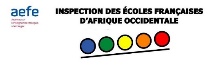                          Des activités pour écrire tous les jours à la maison          CYCLE 2                         Des activités pour écrire tous les jours à la maison          CYCLE 2                         Des activités pour écrire tous les jours à la maison          CYCLE 2                         Des activités pour écrire tous les jours à la maison          CYCLE 2Écrire avec des syllabesÉcrire des motsÉcrire des phrasesÉcrire des textesEcrire des poésiesSoupe de sorcière : A partir de syllabes, de pseudos-mots, inventer des noms d’ingrédients et composer une recette de sorcière, une recette qui gratouille, une recette pour s’envoler …Dictées muettes : A faire en ligne (descendre en bas de la page) http://www.tiloustics.eu/dictees-muettes/Fabrique de phrasesJogging d’écritureNoticeDéclencheurs avec pointsTableau suivi élèveJogging 2https://www.charivarialecole.fr/archives/520Une sélection d’écrits tirés du fascicule : Des écrits poétiques pour écrire tous les joursLes haïkusLe centonS + 7C’est commeMots inventés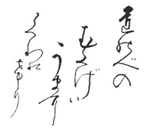 Soupe de sorcière : A partir de syllabes, de pseudos-mots, inventer des noms d’ingrédients et composer une recette de sorcière, une recette qui gratouille, une recette pour s’envoler …Dictées muettes : A faire en ligne (descendre en bas de la page) http://www.tiloustics.eu/dictees-muettes/Portrait chinoishttp://www2.ac-lyon.fr/services/rhone/rdri/images/files_rdri/portrait_chinois-1.pdfhttp://supermaitre.eklablog.fr/un-portrait-chinois-pour-quoi-faire-a126834266Jogging d’écritureNoticeDéclencheurs avec pointsTableau suivi élèveJogging 2https://www.charivarialecole.fr/archives/520Une sélection d’écrits tirés du fascicule : Des écrits poétiques pour écrire tous les joursLes haïkusLe centonS + 7C’est commeMots inventésMot- puzzle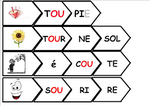 Mots images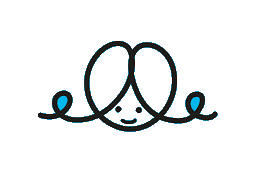 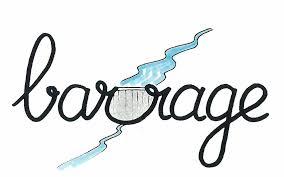 Allitérations: Répétition d’un même son, en particulier celui des consonnes initiales dans une suite de mots rapprochés :Les croquettes de crocodile étaient trop craquantes.L’humeur du jour : les petits bonheur, les petits malheursUne sélection d’écrits tirés du fascicule : Des écrits poétiques pour écrire tous les joursLes haïkusLe centonS + 7C’est commeMots inventésMot- puzzleSyllanimaux : des mots valisesÉcriture carréeA partir d’un pad : framapadhttps://framapad.org/fr/Ecrire un abécédairehttp://www4.ac-nancy-metz.fr/ia54-stmax/elementaire-vhugo-stmax/spip.php?article1593A quoi ça rime !Dictées / CopiesMettre Des mots sur une imageLe livre des « je sais… »http://www.dixmois.fr/je-sais-a48365684/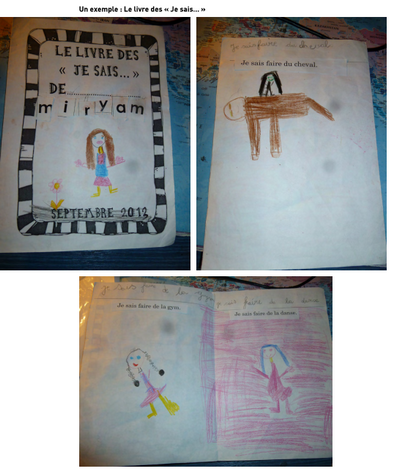 A partir d’un pad : framapadhttps://framapad.org/fr/Ecrire un abécédairehttp://www4.ac-nancy-metz.fr/ia54-stmax/elementaire-vhugo-stmax/spip.php?article1593Une « gazette » de classe :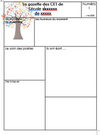 Trame de la gazetteDifférents types de dictéesLes acrostichesLe livre des « je sais… »http://www.dixmois.fr/je-sais-a48365684/A partir d’un pad : framapadhttps://framapad.org/fr/Ecrire un abécédairehttp://www4.ac-nancy-metz.fr/ia54-stmax/elementaire-vhugo-stmax/spip.php?article1593Une « gazette » de classe :Trame de la gazetteDictées en ligneLogogriphesLe livre des « je sais… »http://www.dixmois.fr/je-sais-a48365684/Des images pour écrireUn jour une image 1   et    2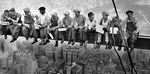 Une « gazette » de classe :Trame de la gazetteActivités de copie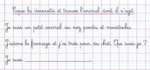 Calligrammes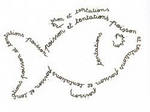 Le livre des « je sais… »http://www.dixmois.fr/je-sais-a48365684/Des images pour écrireUn jour une image 1   et    2Une « gazette » de classe :Trame de la gazetteLecriveron : http://www.lecriveron.fr/         Fichiers de jeux d’écriture : https://www.professeurphifix.net/expression_impression/fichier_jeux_complet.pdfLecriveron : http://www.lecriveron.fr/         Fichiers de jeux d’écriture : https://www.professeurphifix.net/expression_impression/fichier_jeux_complet.pdfLecriveron : http://www.lecriveron.fr/         Fichiers de jeux d’écriture : https://www.professeurphifix.net/expression_impression/fichier_jeux_complet.pdfLecriveron : http://www.lecriveron.fr/         Fichiers de jeux d’écriture : https://www.professeurphifix.net/expression_impression/fichier_jeux_complet.pdfLecriveron : http://www.lecriveron.fr/         Fichiers de jeux d’écriture : https://www.professeurphifix.net/expression_impression/fichier_jeux_complet.pdf